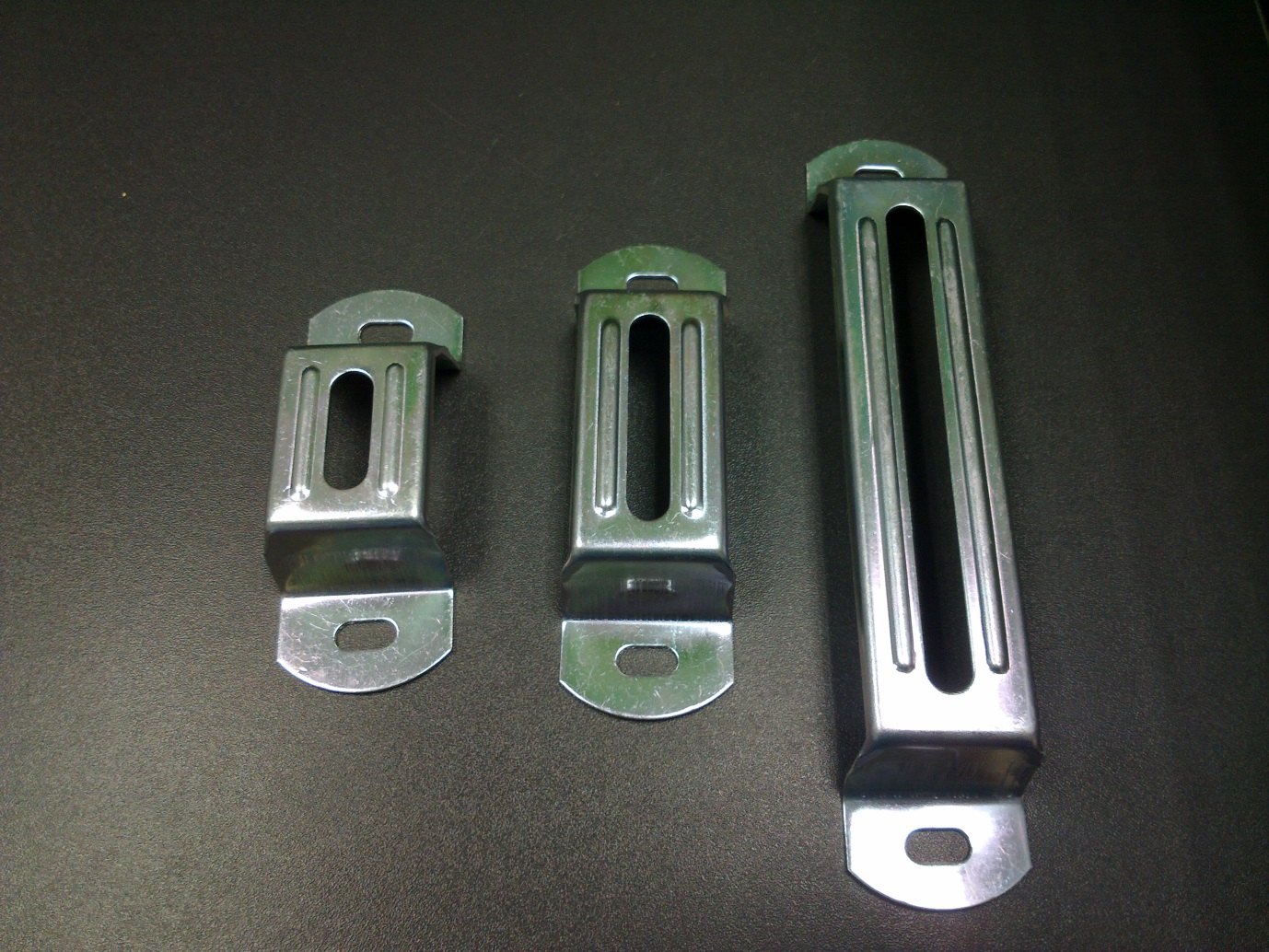 PACKING SPECIFICATIONSIZE                   CARTON SIZE               CARTON WEIGHT          CARTON QTY50MM              36X21X23CM                        14.1KG                        300PCS
75MM              42X21X23CM                        15.7KG                        300PCS
100MM            48X21X23CM                        18.4KG                        300PCS
150MM            41X21X23CM                        15.5KG                        200PCS
225MM            38X30X17CM                        13.7KG                        100PCS
300MM            39X38X17CM                        16.3KG                        100PCS